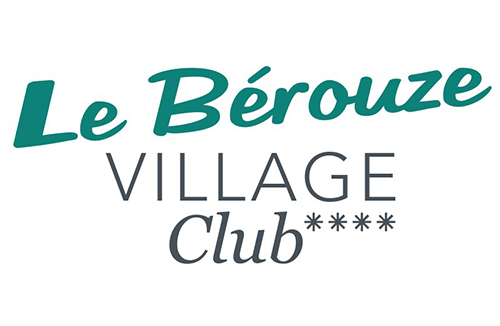 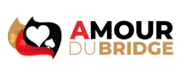 FORMULAIRE D’INSCRIPTION HEBERGEMENTA envoyer par mail à promobridge@orange.fr ou par voie postale à l’adresse de Promobridge (voir page suivante)                                   M. 		 Mme 	 MlleNom : ………………………………………………………………. Prénom : ……………………………………………...Adresse : ……………………………………………………………………………………………………………………….Code Postal : …………………………. Ville : ………………………………………………………………………………Tél. Portable : ………………………………………………  Email : ………………………………………………………Prix par personne Forfait base chambre double …		687 €Forfait base formule single 		792 €Assurance annulation offerte La taxe de séjour (5.60 € / personne) est incluse.Règlement : Par chèque libellé à l’ordre de “Le Bérouze”  Par Virement sur le compte de Promobridge (voir RIB page suivante)Acompte : 30 % du séjour (le solde devra être versé début juin) Totalité Date : ……/……/…… 					Signature :FORMULAIRE D’INSCRIPTION BRIDGE ALPES 2023A envoyer par mail à promobridge@orange.fr ou par voie postale à l’adresse de Promobridge (voir ci-dessous).                                   M. 		 Mme 	 MlleNom : ………………………………………Prénom : …………………………………………………………………………Adresse : …………………………………………………………………………………………………………………………Code Postal : …………………………. Ville : ………………………………………………………………………………..Tél. : ………………………  Tel. Portable : …………………….  Email : ………………………………………………….Tarifs : Préférentiel : 212 €Pour les personnes s’inscrivant à deux stages Promobridge en 2023Pour les personnes s’inscrivant avec un partenaire avant le 31 décembre 2022Pour les abonnés amourdubridge s’inscrivant avec un partenaire Réduit : 234 €Pour les personnes seules s’inscrivant avant le 31 décembre 2022Pour les personnes s’inscrivant avec un partenaire après le 31 décembre 2022Pour les abonnés amourdubridge  Normal : 270 €Acompte : 45 € par personne (le solde devra être versé début juin) Totalité Règlement : Par virement bancaire. Merci de privilégier cette méthode, plus sûre et plus rapide.	RIB de promobridge :	IBAN : FR76 1027 8360 0900 0110 2110 146	BIC : CMCIFR2A Par chèque libellé à l’ordre de “Promobridge” envoyé avec ce bulletin à l’adresse suivante :         	Promobridge – M. Kerlero	14, avenue Louis Gervot	44500 LA BAULEEn cas d’annulation, vos arrhes pour le bridge vous seront intégralement remboursés, à l’exception de la cotisation promobridge de 5 € (à régler en plus du stage si vous n’êtes pas encore membre de l’association, ceci afin d’éviter la facturation de T.V.A. Les abonnés au site amourdubridge sont déjà membres de l’association).Date : ……/……/…… 					Signature :NOMPrénomPrix par personneTOTALTOTALNOMPrénomPrix par personneTOTALTOTAL